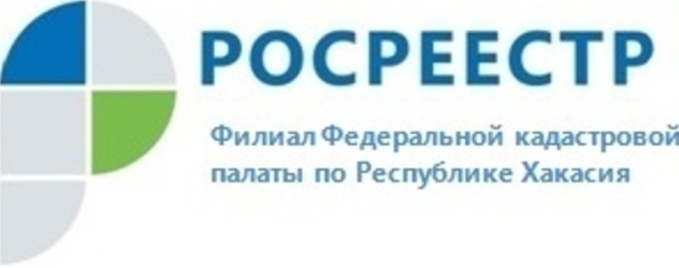 ПРЕСС-РЕЛИЗИзменение режима работы Кадастровой палаты по Республике Хакасия в июнеФилиал ФГБУ «ФКП Росреестра» по Республике Хакасия обращает внимание заявителей на изменения в режиме работы в июне в связи с празднованием Дня России.11 июня 2019  пункты приема/выдачи в с. Шира, п. Копьево, с. Аскиз работают с 8:00 до 15:00, пункты приема-выдачи в г. Абакан, г. Саяногорск, г. Черногорск, рп. Усть-Абакан работают с 8:00 до 16:00.12 июня 2019 - праздничный день. С 13 июня 2019 Кадастровая палата работает в обычном режиме.В пунктах приема/выдачи документов осуществляется прием и выдача документов по экстерриториальному принципу (по объектам, расположенным за пределами Республики Хакасия), а также оказываются консультационные услуги. О Федеральной кадастровой палатеФедеральная кадастровая палата (ФГБУ «ФКП Росреестра») – подведомственное учреждение Федеральной службы государственной регистрации, кадастра и картографии (Росреестр). Федеральная кадастровая палата реализует полномочия Росреестра в сфере регистрации прав на недвижимое имущество и сделок с ним, кадастрового учета объектов недвижимости и кадастровой оценки в соответствии с законодательством Российской Федерации.ФГБУ «ФКП Росреестра» образовано в 2011году в результате реорганизации региональных Кадастровых палат в ФГБУ «ФКП Росреестра» и его филиалы во всех субъектах Российской Федерации. Директор ФГБУ «ФКП Росреестра» - Тухтасунов Парвиз Константинович.Директор филиала ФГБУ «ФКП Росреестра» по Республике Хакасия Старунская Вера Ивановна.Контакты для СМИТатьяна Бородинаспециалист по связям с общественностьюфилиала ФГБУ «ФКП Росреестра» по Республике Хакасия8 (3902) 35 84 96 (доб.2271)filial@19.kadastr.ru www.fkprf655017, Абакан, улица Кирова, 100, кабинет 105.